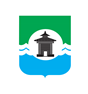 27.09.2023 года № 466РОССИЙСКАЯ ФЕДЕРАЦИЯИРКУТСКАЯ ОБЛАСТЬДУМА БРАТСКОГО РАЙОНАРЕШЕНИЕО внесении изменений в Положение о муниципальном контроле 
на муниципальном автомобильном транспорте и в дорожном хозяйствевне границ населенных пунктов в границах муниципального образования«Братский район», утвержденное решением Думы Братского района от 28.12.2021 года № 256В соответствии со статьей 3 Федерального закона от 08.11.2007 № 259-ФЗ «Устав автомобильного транспорта и городского наземного электрического транспорта», статьей 13 Федерального закона от 08.11.2007 № 257-ФЗ «Об автомобильных дорогах и о дорожной деятельности в Российской Федерации и о внесении изменений в отдельные законодательные акты Российской Федерации», Федеральным законом от 31.07.2020 № 248-ФЗ «О государственном контроле (надзоре) и муниципальном контроле в Российской Федерации», Федеральным законом от 06.10.2003 № 131-ФЗ «Об общих принципах организации местного самоуправления в Российской Федерации», руководствуясь статьями 30, 46 Устава муниципального образования «Братский район», Дума Братского района РЕШИЛА:1. Внести в Положение о муниципальном контроле на муниципальном автомобильном транспорте и в дорожном хозяйстве вне границ населенных пунктов в границах муниципального образования «Братский район», утвержденное решением Думы Братского района от 28.12.2021 года № 256 (далее – Положение), следующие изменения:1.1. Приложение № 1 Положения «Индикаторы риска нарушения обязательных требований, используемые для определения необходимости проведения внеплановых проверок при осуществлении муниципального контроля на муниципальном автомобильном транспорте и в дорожном хозяйстве вне границ населенных пунктов в границах муниципального образования «Братский район» изложить в следующей редакции:«1. Наличие обращений (заявлений) граждан и организаций, информации от органов государственной власти, органов местного самоуправления, из средств массовой информации, информационно-телекоммуникационной сети «Интернет», государственных информационных систем о возможных нарушениях обязательных требований по осуществлению деятельности по перевозке пассажиров и багажа автомобильным транспортом по муниципальным маршрутам регулярных перевозок, в том числе:а) осуществление перевозок по маршруту транспортными средствами в количестве указанных в реестре муниципальных маршрутов регулярных перевозок; б) обеспечение своевременного направления перевозчиком заявления о переоформлении свидетельства об осуществлении перевозок по маршруту регулярных перевозок в случае продления срока его действия, изменения маршрута регулярных перевозок, реорганизации юридического лица, изменения его наименования, адреса места нахождения, а также в случае изменения места жительства индивидуального предпринимателя; в) обеспечение своевременного направления перевозчиком заявления о переоформлении карты маршрута регулярных перевозок в случаях, установленных законодательством РФ; г) обеспечение исправной работы установленного в транспортном средстве оборудования для перевозок пассажиров из числа инвалидов, оборудования для безналичной оплаты проезда, навигационного оборудования.»2. Настоящее решение подлежит официальному опубликованию в газете «Братский район» и размещению на официальном сайте муниципального образования «Братский район» – www.bratsk-raion.ru.3. Настоящее решение вступает в силу со дня его официального опубликования.ПредседательДумы Братского района _________________ С.В. КоротченкоВрио мэра Братского района _________________ О.А. Короткова